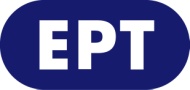 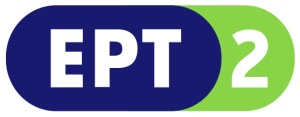 _______________________________________________________________________________________________________________________________________________________________________________________________________________________________________________________________________________________________________________ 							                  Παρασκευή 17.01.2020                                                                                                                                                                                                                                                                                                                                                                                                                                                                                                                                                                                                                                                                                                                                                                                                                                                                                                   Τροποποιήσεις προγράμματος ΕΡΤ2Σας ενημερώνουμε ότι το πρόγραμμα της ΕΡΤ2 διαμορφώνεται ως εξής:ΔΕΥΤΕΡΑ 20/1/202015:00 ΣΤΑ ΦΤΕΡΑ ΤΟΥ ΕΡΩΤΑ (Ε) - Επεισόδια 118ο+119ο16:00 ΟΙ ΕΞΙ ΑΔΕΛΦΕΣ (Ε) (Αλλαγή ώρας)ΤΡΙΤΗ 21/1/202015:00 ΣΤΑ ΦΤΕΡΑ ΤΟΥ ΕΡΩΤΑ (Ε) - Επεισόδια 120ό+121ο16:00 ΟΙ ΕΞΙ ΑΔΕΛΦΕΣ (Ε) (Αλλαγή ώρας)ΤΕΤΑΡΤΗ 22/1/202015:00 ΣΤΑ ΦΤΕΡΑ ΤΟΥ ΕΡΩΤΑ (Ε) - Επεισόδια 122ο+123ο16:00 ΟΙ ΕΞΙ ΑΔΕΛΦΕΣ (Ε) (Αλλαγή ώρας)ΠΕΜΠΤΗ 23/1/202015:00 ΣΤΑ ΦΤΕΡΑ ΤΟΥ ΕΡΩΤΑ (Ε) - Επεισόδια 124ο+125ο16:00 ΟΙ ΕΞΙ ΑΔΕΛΦΕΣ (Ε) (Αλλαγή ώρας)ΠΑΡΑΣΚΕΥΗ 24/1/202015:00 ΣΤΑ ΦΤΕΡΑ ΤΟΥ ΕΡΩΤΑ (Ε) - Επεισόδια 126ο+127ο16:00 ΟΙ ΕΞΙ ΑΔΕΛΦΕΣ (Ε) (Αλλαγή ώρας)ΔΕΥΤΕΡΑ 27/1/202015:00 ΣΤΑ ΦΤΕΡΑ ΤΟΥ ΕΡΩΤΑ (Ε) - Επεισόδια 128ο+129ο16:00 ΟΙ ΕΞΙ ΑΔΕΛΦΕΣ (Ε) (Αλλαγή ώρας)ΤΡΙΤΗ 28/1/202015:00 ΣΤΑ ΦΤΕΡΑ ΤΟΥ ΕΡΩΤΑ (Ε) - Επεισόδια 130ό+131ο16:00 ΟΙ ΕΞΙ ΑΔΕΛΦΕΣ (Ε) (Αλλαγή ώρας)ΤΕΤΑΡΤΗ 29/1/202015:00 ΣΤΑ ΦΤΕΡΑ ΤΟΥ ΕΡΩΤΑ (Ε) - Επεισόδια 132ο+133ο16:00 ΟΙ ΕΞΙ ΑΔΕΛΦΕΣ (Ε) (Αλλαγή ώρας)ΠΕΜΠΤΗ 30/1/202015:00 ΣΤΑ ΦΤΕΡΑ ΤΟΥ ΕΡΩΤΑ (Ε) - Επεισόδια 134ο+135ο16:00 ΟΙ ΕΞΙ ΑΔΕΛΦΕΣ (Ε) (Αλλαγή ώρας)ΠΑΡΑΣΚΕΥΗ 31/1/202015:00 ΣΤΑ ΦΤΕΡΑ ΤΟΥ ΕΡΩΤΑ (Ε) - Επεισόδια 136ο+137ο16:00 ΟΙ ΕΞΙ ΑΔΕΛΦΕΣ (Ε) (Αλλαγή ώρας)Επίσης, σας ενημερώνουμε ότι η ξένη σειρά ντοκιμαντέρ που θα μεταδοθεί στη ζώνη των 13:00, για την εβδομάδα από 27/1/2020, είναι η εξής: «ΟΙ ΣΠΟΥΔΑΙΟΤΕΡΕΣ ΠΟΛΕΙΣ ΤΟΥ ΚΟΣΜΟΥ» (WORLD'S GREATEST CITIES) (Ε)Σειρά ντοκιμαντέρ 6 ωριαίων επεισοδίων, παραγωγής Αυστραλίας 2018.Σ’ αυτή τη σειρά θα ανακαλύψουμε πού χτυπά η καρδιά των μεγαλύτερων και σπουδαιότερων πόλεων του κόσμου.Δευτέρα 27/1/2020, ώρα 13:00 - Eπεισόδιο 1ο: «Παγκόσμιες πόλεις» (Global cities)Δεν είναι αναγκαστικά οι μεγαλύτερες στον κόσμο, αλλά είναι οι πιο ισχυρές οικονομικά και πολιτικά. Εκεί,όπου εδράζονται οι πολυεθνικές και τα χρηματιστήρια.Εκεί,όπου οι πληροφορίες και οι υπηρεσίες λειτουργούν 24 ώρες το 24ωρο και τα φώτα χαμηλώνουν, αλλά δεν σβήνουν ποτέ.Κέντρα πλούτου, δύναμης, βιομηχανίας και τεχνολογίας αιχμής, αυτές οι πόλεις ενώνουν την παγκόσμια κοινότητα και συγκαταλέγονται στις σπουδαιότερες πόλεις του κόσμου: Νέα Υόρκη, Λονδίνο, Παρίσι, Σιγκαπούρη, Χονγκ Κονγκ, Πεκίνο, Τόκιο, Ντουμπάι.Τρίτη 28/1/2020, ώρα 13:00 - Eπεισόδιο 2ο: «Μεγαλουπόλεις» (Mega cities)Ο μισός παγκόσμιος πληθυσμός πλέον ζει σε μεγαλουπόλεις, σε αστικές περιοχές και αυτές οι πόλεις όλο και αυξάνονται.Με πληθυσμούς από 10 εκατομμύρια και πάνω, διαθέτουν από ουρανοξύστες έως παραγκουπόλεις. Μέσα στα όλο και διογκούμενα όριά τους, οι ραγδαίοι ρυθμοί αυτής της συσσώρευσης πληθυσμών έχουν προκαλέσει τεράστια προβλήματα.Κάτω όμως από την γκρίζα επιφάνεια, οι μεγαλουπόλεις δίνουν τον τόνο για κάποιους από τους πιο δυναμικούς πολιτισμούς του πλανήτη.Σαγκάη, Μπανγκόγκ, Δελχί, Πόλη του Μεξικό, Κάιρο, Λίμα, Λος Άντζελες.Τετάρτη 29/1/2020, ώρα 13:00 - Eπεισόδιο 3ο: «Πρωτεύουσες» (Capital cities)Εξ ορισμού, οι πρωτεύουσες είναι οι έδρες της εθνικής κυβέρνησης.Εκεί κυκλοφορούν οραματιστές, πολιτικοί, ακαδημαϊκοί και ακτιβιστές, διαθέτουν λεωφόρους, μουσεία, εθνικά μνημεία, αλλά πέρα απ’ αυτά που μοιράζονται διαφέρουν όσο και οι χώρες τους.Δεν είναι μόνο το πρόσωπο ενός έθνους, αλλά κάποιες φορές και η καρδιά μιας αυτοκρατορίας.Ουάσιγκτον, Δουβλίνο, Βουδαπέστη, Ταϊπέι, Πνομ Πενχ, Μαδρίτη, Καμπέρα, Άμστερνταμ.Πέμπτη 30/1/2020, ώρα 13:00 – Eπεισόδιο 4ο: «Πόλεις λιμάνια» (Port cities)Κάθε χρόνο, γύρω στα 50.000 εμπορικά πλοία, με πάνω από ένα εκατομμύριο εργαζόμενους σ’ αυτά, μετακινούν δισεκατομμύρια τόνους φορτία σε όλες τις γωνιές της υφηλίου. Τα λιμάνια, όπου φορτώνουν και ξεφορτώνουν τα εμπορεύματα, είναι από κάθε άποψη οι πύλες στον κόσμο.Πολλές πολύβουες πόλεις του πλανήτη είναι λιμάνια. Ξεπερνώντας τα σύνορα των ωκεανών οι μεγάλες ναυτικές πόλεις γεφυρώνουν χώρες, ηπείρους και ενώνουν την παγκόσμια κοινότητα.Σίδνεϊ, Ρίο ντε Τζανέιρο, Σαν Φρανσίσκο, Βανκούβερ, Αγία Πετρούπολη, Εδιμβούργο, Βενετία, Κέιπ Τάουν.Παρασκευή 31/1/2020, ώρα 13:00 – Eπεισόδιο 5ο: «Αρχαίες πόλεις» (Ancient cities)Χτισμένες στα ίχνη χαμένων αυτοκρατοριών, πολλές από τις αρχαίες μητροπόλεις που βοήθησαν να σχηματιστεί ο σύγχρονος κόσμος, υπάρχουν ακόμα και σήμερα.Ως θρησκευτικά και πολιτιστικά κέντρα, διαμόρφωσαν τους τρόπους με τους οποίους βλέπουμε τον κόσμο γύρω μας. Έδρες μεγάλων δυνάμεων, όρισαν τη μοίρα της ανθρωπότητας. Και την τωρινή εποχή, συνεχίζουν να τροφοδοτούν τις πλούσιες και διάφορες κοινότητες που περήφανες για την κοιτίδα τους συνεχίζουν εκεί τη ζωή τους.Ρώμη, Κωνσταντινούπολη, Κιότο, Πράγα, Αλεξάνδρεια, Λουάνγκ Παραμπάνγκ, Βιέννη.Το ξένο ντοκιμαντέρ «ΣΤΗΝ ΕΛΛΑΔΑ ΜΕ ΤΟΝ ΣΑΪΜΟΝ ΡΙΒ» (GREECE WITH SIMON REEVE) δεν θα μεταδοθεί.Τέλος, γίνεται η εξής αλλαγή στα επεισόδια της σειράς «ΟΔΟΝΤΟΒΟΥΡΤΣΑ».Τετάρτη 29/1/2020, ώρα 10:20 – «Δημήτρης Σγούρος»Πέμπτη 30/1/2020, ώρα 10:30 – «Γιώργος Αλαχούζος»Παρασκευή 31/1/2020, ώρα 10:30 – «Ελένη Φωκά»